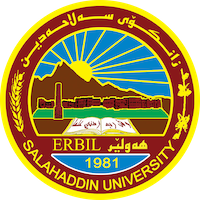 Academic Curriculum Vitae Personal Information: 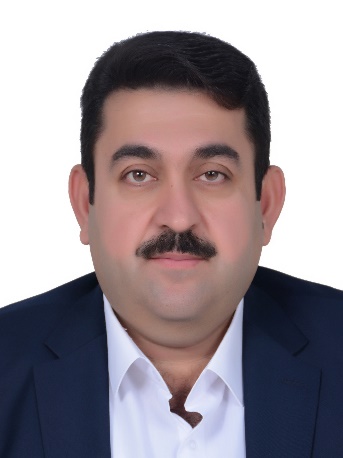 Full Name: Dr.Dilshad Salih Ismael AbdullaAcademic Title: Assistant ProfessorEmail: dilshad.ismael@su.edu.krd Mobile: 07504981976BiographyDilshad S. Ismael is Lecturer of Medical physics in the Department of Physics. He gained a B.Sc. degree in Physics from Salahaddin University-Erbil in 2001, and M.Sc. degree in Plasma Physics from Mosul University in 2005. He started an academic carrier in 2001 when he joined the work at Department of Physics/college of Science at Salahaddin University-Erbil as a lab demonstrator. He stayed with the job for 3 years. In 2005, after he obtained MSc degree, he got a position as an assistant lecturer, in 2015 he got a position as a lecturer and in 2023 he got a position as an Assistant Professor.  - Since 2001 he started his contribution in teaching undergraduate.  He completed his PhD (Medical physics ) at Mosul University in 2015. He is currently teaching in Salahaddin University in Iraq. Employment:Education:Teaching experience:Language SkillsKurdish – Native language.Arabic – Excellent in speaking, writing and reading.English – Good in understanding, writing, reading and fair in speakingResearch and publicationsDilshad Salih Ismael. The Effect of Deposition Plasma Current For Gold Nano Thin Film on Bacteria Using Cold Plasma Sputter. 2014. International Journal of Advanced Research, Volume 2, Issue 1, pp. 966-977Dilshad Salih Ismael. The Effect of Nano thin film gold on bacteria using cold plasma sputter.2014. International Journal for Sciences and Technology / ICV: 4.32, Vol. 9, No.1, pp.75-80Dilshad S. Ismael. Smartphone overuse and vision problems among university students. ZANCO Journal of Pure and Applied Sciences. (2022) , 34(3);32-39Bazhdar N. Mohammed and Dilshad S. Ismael. A Computational Model for Temperature Monitoring During Human Liver Treatment by Nd: YaG Laser Interstitial Thermal Therapy (LITT). ARO-The Scientific Journal of Koya University Vol. X, No. 2 (2022), pp 38:44.Firas Husham Al-Mukhtar, Dilshad Salih Ismael, Raghad Zuhair Yousif, Salih Omer Haji, Bazhdar Nooraddin Mohammed. Thyroid Nodule Image Joint Segmentation and Classification Based on Deep Learning. ZANCO Journal of Pure and Applied Sciences. (2023).Rozhan Dilshad Haider, Dilshad Salih Ismael. Assessment of Annual Effective dose and radiological hazards associated with radioactivity on workers in Physics Laboratory. ZANCO Journal of Pure and Applied Sciences. (2023).Professional Social Network Accounts:ResearchGate      https://www.researchgate.net/profile/Dilshad-Salih-IsmaelLinkedin                https://www.linkedin.com/in/dilshad-salih-ismael-443685156/Twitter                   https://twitter.com/dilshad_ismael?cn=bG9naW5fbm90aWZpY2F0aW9u&refsrc=emailGoogle Scholar    https://scholar.google.com/citations?hl=en&user=ST8544UAAAAJFacebook              https://www.facebook.com/dsi.dsi.777158Date of first assignment in University24-11-2002Place of recent workSalahadden university -ErbilCollege of sciences –Physics departmentJob titleAcademic staff/ LecturerType of diplomaUniversityCollegeDepartmentGraduation   yearCountry\ GovernorateB.ScSalahadden- ErbilsciencesPhysics1996 - 2001Erbil - IraqM.ScMosulsciencesPhysics2003 - 2005Mosul - IraqPh.DMosulsciencesPhysics2011 - 2015Mosul - IraqLessons taught, included:Lessons taught, included:Electromagnetic TheorypostgraduateMedical PhysicspostgraduateMedical Physics3rd &2nd classClassical Mechanics1st classMathematic1st classElectronics2nd class Plasma Physics4th classElectromagnetic Theory4th classMedical Physics Lab.3rd classPhysiology Lab.3rd classSolid state Lab.4th classElectronics Lab.3rd classProperties of Matter Lab.1st classGeneral Physics Lab.1st classRazaw Dindar Hussein and Dilshad Salih Ismael. Review on Surface Texturing Method for Solar Cell Efficiency Enhancement. Journal of Physical Chemistry and Functional Materials.Volume 5, Issue 1 (2022) 1-8